Анализ результатов оценочных процедур на основе «Информационно – статистического сборника с результатами государственной итоговой аттестации и всероссийских проверочных работ за 2019/2020 учебный год», МАОУ СШ № 2 г. Михайловска, Нижнесергинский МР.ВПР-4, русский языкНаблюдается «натягивание» или занижение оценки, причем выражено оно особенно в 4а классе «натягивание» с 3 на «4», в 4б – «занижение» с 4 и 5 на 3 и 4.Больше всего затруднений вызвали задания – 1, 8, 9, 19, 20.Если изучить решаемость заданий разного уровня подготовки учащихся можно сделать странный вывод: учащиеся с низкой подготовкой (у кого «2»), решили задания, с которыми не справились ученики с высокой подготовкой, это может означать, что им или помогли решить эти задания (№4, 7), или идет процесс «натаскивания». Обнаружены также признаки «натаскивания» на решения определенного типа заданий - №№ 2, 11, 18. Также можно констатировать предметные дефициты, они соответствуют заданиям, которые больше вызвали затруднения.ВПР-4, окружающий мирНаблюдается «натягивание» или занижение оценки.  В 4а, б основная масса «сконцентрировалась» на «3» и «4», это говорит о том, что часть оценок завышена или занижена. Больше всего затруднений вызвали задания – 9, 10, 13, 18.При изучении решаемости по окружающему миру выявляются показатели, которые свидетельствуют об необъективных результатах учащихся с низкими результатами, т.к. ответы их неравномерны (есть всплески по одним и тем же вопросам). В этом случае также можно говорить о возможности подсказки. Особенно,у этой категории учеников «западает» тема «Человек и природа».Для всех категорийобучающихся самый сложный раздел «Человек и общество».ВПР-4, математикаНаблюдается завышение оценок, диаграмма смещена вправо, причем в обоих классах. Наблюдается предметные дефициты 6, 10, 11, 12, 13, 15.Результаты математики показали, что ученики, которые получили «2» решили 100% только 2 задания из всех (!) – 1 и 3. Необходимо выяснить причины такого положения. Практически отсутствуют основы логического и алгоритмического мышления, умение решать задачи в 3–4 действия. Очень низкий уровень развития умения изображать геометрические фигуры, выполнять их построение.ВПР-5, русский языкНаблюдается серьезное занижение оценок по сравнению с 4-м классом. Возможно это связано с изменением и/или ужесточением требований, объективность выставления оценок ниже, чем в «4» классе. Больше всего затруднений вызвали задания – 1, 3, 4, 7.ВПР-5, биологияБольшое количество «3» говорит об отсутствии объективности оценивания (в 5б более выражено). Больше всего затруднений вызвали задания – 7, 11, 13, 18. Больше всего проблем вызывает тема «Жизнедеятельность цветковых растений», вероятно эта тема не была еще достаточна изучена (в зависимости от учебной программы). Экологическое воспитание находится на низком уровне. Низкий уровень освоения приемов оказания первой помощи, рациональной организации труда и отдыха, выращивания и размножения культурных растений и домашних животных, ухода за ними (особенно раздел «Приемы выращивания, размножения растений и ухода за ними»).ВПР-5, историяВыражено занижение оценок (в 5б более выражено). Больше всего затруднений вызвали задания – 6, 8. Хорошо выражено умение работать с картой у всех категорий учащихся. Однако формирование основ гражданской, этнонациональной, социальной, культурной самоидентификации личности обучающегося чуть выше 50%. Раздел «Знания истории о родном крае» имеет самый низкий уровень усвоения.ВПР-6, русский языкВыражено завышение оценок (с «2» на «3») в обоих классах. Больше всего затруднений вызвали задания – 1, 6, 22. При изучении результатов тестирования по группам учащихся наблюдается «интересная» тенденция. Ученики, которые получили за работу «2» выполнили все (!) на 100% одни и те же задания – 2, 3, 8, 13, 15, 24, 25 (см.диаграмму). Эта диаграмма наводит не на очень хорошие мысли. Объективность выставления оценок ставится под большое сомнение. Диаграмма по первичным баллам подтверждает это.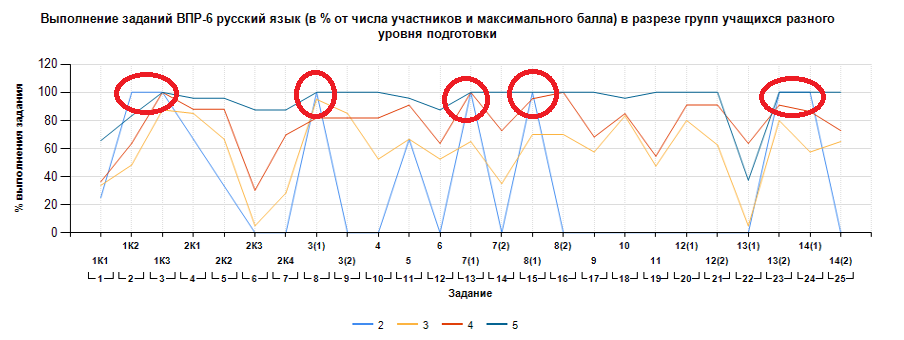 Такое распределение может свидетельствовать о тотальном (!) натаскивание на решение заданий конкретных типов или помощи учителей. «Страдает» проведение морфологического анализа слова (как и в 5 классе) и подбор синонимов.ВПР-6,математикаВыражено завышение оценок (с «2» на «3») в обоих классах. Больше всего затруднений вызвали задания – 11, 13. Учащиеся, которые имеют «2» продемонстрировали высокое умение пользоваться оценкой и прикидкой при практических расчетах, умение извлекать информацию, представленную в таблицах, на диаграммах. Удивление вызывает тот факт, что остальные категории не справились на 100% с этим заданием. Причины этого факта могут быть разные, необходимо их установить. Больше всего у всех категорий «западает» раздел «Текстовые задачи».ВПР-6,биология«Кучкование» результатов на оценках «3» и «4» говорит о снижении объективности, в 6а это больше заметно (занижение/завышение). Больше всего затруднений вызвали задания – 2, 5, 13, 16, 19. Все умения и (предметные и метапредметные) развиваются достаточно в стабильной форме, стоит обратить внимание на умение создавать, применять и преобразовывать знаки и символы, модели и схемы для решения учебных и познавательных задач. Как и в 5 классе раздел «Жизнедеятельность цветковых растений» вызывает много затруднений.ВПР-6,историяПо диаграмме можно констатировать завышение с «2» на «3». Больше всего затруднений задания - 3, 4, 7, 8, 10. При анализе диаграммы распределения решаемости заданий в зависимости от итоговой оценки наблюдаются отсутствие, у тех, кто получил «5» умение создавать, применять и преобразовывать знаки и символы, модели и схемы для решения учебных и познавательных задач, умение использовать историческую карту.Раздел «История родного края» имеет самый низкий процент усвоения.ВПР-6,географияПо диаграмме можно констатировать завышение с «2» на «3». Больше всего затруднений задание 25, которое связано с первичными компетенциями использования территориального подхода как основы географического мышления, сформированность представлений о географических объектах, процессах, явлениях, закономерностях; владение понятийным аппаратом географии. Вероятно, это связано с тем, что предмет новый для 6-классников. Наиболее проблематичный раздел «Географическая оболочка» (особенно литосфера).ВПР-6,обществознаниеПо диаграмме можно констатировать завышение с «2» на «3». Больше всего затруднений вызвали задания 29, 11, 12. Наблюдается предметные дефициты у всех категорий обучающихся при выполнение несложных практических заданий, основанные на ситуациях жизнедеятельности человека в разных сферах общества, а также умение находить, извлекать и осмысливать информацию различного характера, полученную из доступных источников (фотоизображений).ВПР-7,русский языкПо диаграмме можно констатировать занижение результатов. Больше всего затруднений вызвали задания 19, 24. С этими заданиями практически не справились не одна из категорий обучающихся. Хуже всего учащимся далось опознавание функционально-смысловые типы речи, представленные в прочитанном тексте, работу с синонимами, распознавание случаев нарушения грамматических норм русского литературного языка в заданных предложениях и исправление этих нарушений.ВПР-7,математикаПо диаграмме можно констатировать занижение результатов (в 7б оно выше). Больше всего затруднений вызвали задания 14, 16. Как и в предыдущих классах большие проблемы при решении задач «реальной» математики.ВПР-7,биологияПо диаграмме сложно сделать выводы об объективности, так как в целом наблюдается «перекос» в оценках – большое количество «2» и «3» и отсутствие «5». Больше всего затруднений вызвали задания 10, 16, 18. Самые сложные разделы для учащихся - Тип Моллюски. Класс Насекомые. ВПР-7, историяОценки выставлены достаточно гармонично, что гарантирует объективность. Больше всего затруднений вызвали задания 9, 12. В целом ниже среднего находится умение создавать, применять и преобразовывать знаки и символы, модели и схемы для решения учебных и познавательных задач, умение аргументировать ответ.ВПР-11, физика, биологияОпределить объективность невозможно так как писали всего 8 человек, вероятно те, кто планируют сдачу ЕГЭ по этим предметам. Больше всего затруднений по физике вызвали задания 15, по биологии – 2, 14. В физике большинство потерянных баллов вызвано отсутствием умения проводить опыты по исследованию изученных явлений и процессов. Самый сложные раздел для изучения «Электродинамика». По биологии самые большие затруднения по использованию приобретенных знаний и умений в практической деятельности и повседневной жизни, для оказания первой помощи при простудных и других заболеваниях, отравлении пищевыми продуктами. Самые сложные разделы «Биология как наука. Методы научного познания», «Организм человека и его здоровье».ВПР-11, английский языкОпределить объективность невозможно так как писали всего 8 человек, вероятно те, кто планируют сдачу ЕГЭ. Больше всего затруднений вызвали задания с 19-23. Сложнее всего учащимся дается умения, связанные с речью (чтение вслух текста и монологическая речь).Результаты ИА. ОГЭПо результатам ОГЭ по русскому языку выявились следующие дефициты -чуть более 60% учащихся владеют языковыми навыками (грамматическая сторона речи), также страдает грамотность и фактическая точность речи – сложнее всего составлять сочинение-рассуждение, подбирать примеры-аргументы.Аудирование и письмо по сформированностиуниверсальных учебных действий недотягивает до 50%. Диаграмма по группам результатам говорит, что учащиеся все находятся в одном коридоре знаний (средние значение), что говорит о том, что часть хорошистов и отличников ухудшили результаты (если проводить аналогии с результатами ВПР), в то же время, слабые ученики «не потерялись». Как и прослеживалось по результатам ВПР умения школьников западают по темам: орфограмма и пунктуация, морфологические нормы.Результаты ОГЭ по математике подтвердили дефициты, выявленные по ВПР: неумение осуществлять практические расчеты по формулам, выполнять действия с геометрическими фигурами, координатами и векторами, осуществлять алгебраические преобразования. Причем последними умениями не владеют даже, получившие «5». Одни из самых сложных разделов и/или «Числовые последовательности», «Декартовы координаты на плоскости».Результаты по предметам по выбору (ОГЭ) оценить сложно, т.к. сдавали менее 5 человек и соответственно выводы могут быть необъективными.Результаты ОГЭ по информатике можно оценить, т.к сдавало 26 человек. Особые проблемы - умение определять скорость передачи информации, умение проводить обработку большого массива данных с использованием средств электронной таблицы или базы данных. При применении полученных умений на практике больше всего затруднений при построении моделей.По биологии наблюдается практически отсутствие умения определять последовательности биологических процессов, явлений, объектов, школьники плохо ориентируются в терминах, обосновывают необходимость рационального и здорового питания. Такие же дефициты были выявлены при проведении ВПР. Работа с биологической информацией тоже является проблемой обучения.Результаты ИА. ЕГЭПо русскому языку на экзамены были выявлены дефициты по следующим темам: Синтаксические нормы. Нормы согласования. Нормы управления. Функционально-смысловые типы речи. Особое внимание на следующие темы: «Звуки и буквы», «Правописание корней», «Создание текстов различных стилей».По математике – умение выполнять действия с функциями, также умение решать рациональные, иррациональные, показательные, тригонометрические и логарифмические уравнения, их системы стало самым сложным при выполнении заданий ЕГЭ. Все не преодолевшие минимальный барьер показали нулевые знаний геометрии.Выводы и рекомендацииЕсли выстроить все дефициты, которые прослеживаются по результатам ВПР с 4-7 класс и в 11 классе, то некоторые повторяются из года в год (см.Приложение 1). В Приложении 1 эти дефициты выделены одинаковыми цветами. Некоторые идут по предметам, другие являются метапредметными, например:причинно-следственные связи, строить логическое рассуждение, умозаключение (индуктивное, дедуктивное и по аналогии) и делать выводыУмение применять изученные понятия, результаты, методы для решения задач практического характераОвладение основами логического и алгоритмического мышленияУмение определять понятия, создавать обобщения, устанавливать аналогии, классифицировать, самостоятельно выбирать основания и критерии для классификации.Эти дефициты выявляются уже с 4-5 класса и в дальнейшем они сохраняются. Если сравнить результаты ВПР и ЕГЭ на предмет объективности, но отклонения от нормы имеются по истории, 5 класс; русский язык, 6 класс; физика, 11 класс. Отклонение заключается в том, что оценки ВПР завышены и не сопоставляется с низкими результатами ЕГЭ по этим же дисциплинам. Самая плохая ситуация по обществознанию, 6 класс, где необъективность очень высока.Рекомендации:Педагогам предметникам, руководителям ШМО необходимо более тщательно проанализировать результаты, выбрав темы, которые вызывают наибольшие затруднения. Особенно обратить внимание на «сквозные темы» (те, которые трудны из года в год).Организовывать работу на уроке в соответствии с показанными результатами в зависимости от групп, к которым относятся дети (по оценкам), предлагая дифференцированные задания.Для сокращения доли необъективности необходима разработка общих критериев оценки учащихся (особенно 4-5-6 класс), а также использование формирующего оценивания.Согласно выше приведенному анализу можно выбрать методические темы ШМО по предметам для более глубокой их проработки.Необходимо обозначить метопредметные дефициты, которые наблюдаются из года в год по разным предметам и классам (можно выявить в Приложении 1.)